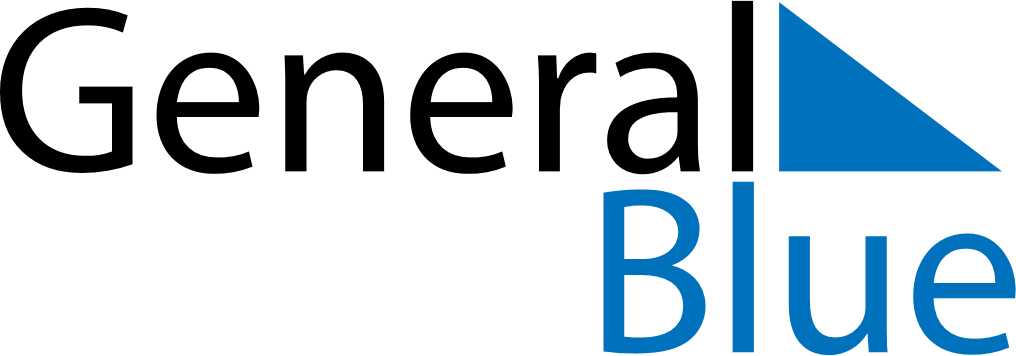 October 2024October 2024October 2024October 2024October 2024October 2024Straumen, Trondelag, NorwayStraumen, Trondelag, NorwayStraumen, Trondelag, NorwayStraumen, Trondelag, NorwayStraumen, Trondelag, NorwayStraumen, Trondelag, NorwaySunday Monday Tuesday Wednesday Thursday Friday Saturday 1 2 3 4 5 Sunrise: 7:23 AM Sunset: 6:45 PM Daylight: 11 hours and 21 minutes. Sunrise: 7:26 AM Sunset: 6:41 PM Daylight: 11 hours and 14 minutes. Sunrise: 7:29 AM Sunset: 6:38 PM Daylight: 11 hours and 8 minutes. Sunrise: 7:32 AM Sunset: 6:34 PM Daylight: 11 hours and 2 minutes. Sunrise: 7:35 AM Sunset: 6:31 PM Daylight: 10 hours and 55 minutes. 6 7 8 9 10 11 12 Sunrise: 7:38 AM Sunset: 6:27 PM Daylight: 10 hours and 49 minutes. Sunrise: 7:41 AM Sunset: 6:24 PM Daylight: 10 hours and 43 minutes. Sunrise: 7:43 AM Sunset: 6:20 PM Daylight: 10 hours and 36 minutes. Sunrise: 7:46 AM Sunset: 6:17 PM Daylight: 10 hours and 30 minutes. Sunrise: 7:49 AM Sunset: 6:13 PM Daylight: 10 hours and 23 minutes. Sunrise: 7:52 AM Sunset: 6:10 PM Daylight: 10 hours and 17 minutes. Sunrise: 7:55 AM Sunset: 6:06 PM Daylight: 10 hours and 11 minutes. 13 14 15 16 17 18 19 Sunrise: 7:58 AM Sunset: 6:03 PM Daylight: 10 hours and 4 minutes. Sunrise: 8:01 AM Sunset: 6:00 PM Daylight: 9 hours and 58 minutes. Sunrise: 8:04 AM Sunset: 5:56 PM Daylight: 9 hours and 52 minutes. Sunrise: 8:07 AM Sunset: 5:53 PM Daylight: 9 hours and 45 minutes. Sunrise: 8:10 AM Sunset: 5:49 PM Daylight: 9 hours and 39 minutes. Sunrise: 8:13 AM Sunset: 5:46 PM Daylight: 9 hours and 32 minutes. Sunrise: 8:16 AM Sunset: 5:42 PM Daylight: 9 hours and 26 minutes. 20 21 22 23 24 25 26 Sunrise: 8:19 AM Sunset: 5:39 PM Daylight: 9 hours and 20 minutes. Sunrise: 8:22 AM Sunset: 5:36 PM Daylight: 9 hours and 13 minutes. Sunrise: 8:25 AM Sunset: 5:32 PM Daylight: 9 hours and 7 minutes. Sunrise: 8:28 AM Sunset: 5:29 PM Daylight: 9 hours and 0 minutes. Sunrise: 8:31 AM Sunset: 5:26 PM Daylight: 8 hours and 54 minutes. Sunrise: 8:34 AM Sunset: 5:22 PM Daylight: 8 hours and 48 minutes. Sunrise: 8:37 AM Sunset: 5:19 PM Daylight: 8 hours and 41 minutes. 27 28 29 30 31 Sunrise: 7:41 AM Sunset: 4:16 PM Daylight: 8 hours and 35 minutes. Sunrise: 7:44 AM Sunset: 4:12 PM Daylight: 8 hours and 28 minutes. Sunrise: 7:47 AM Sunset: 4:09 PM Daylight: 8 hours and 22 minutes. Sunrise: 7:50 AM Sunset: 4:06 PM Daylight: 8 hours and 16 minutes. Sunrise: 7:53 AM Sunset: 4:03 PM Daylight: 8 hours and 9 minutes. 